湖南新闻奖县融作品报送目录序号体裁标   题主创人员编辑字数（时长）刊播单位（频道）报送单位作品二维码1电视系列报道种粮父子兵 PK“种田经”姜文婧 方皓 戴艳红 王丽 李翔根戴艳红 娄超2´39"3´35"7´02"桃源综合频道桃源县融媒体中心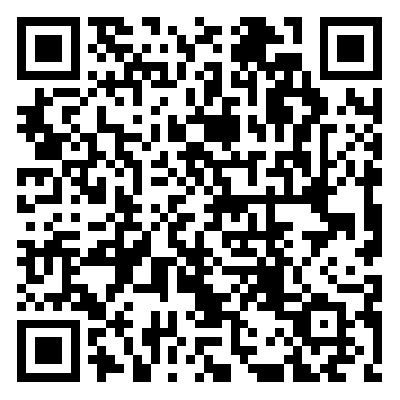 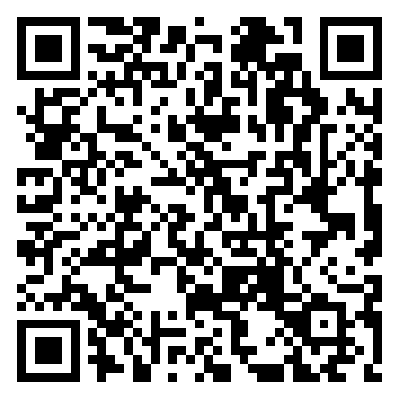 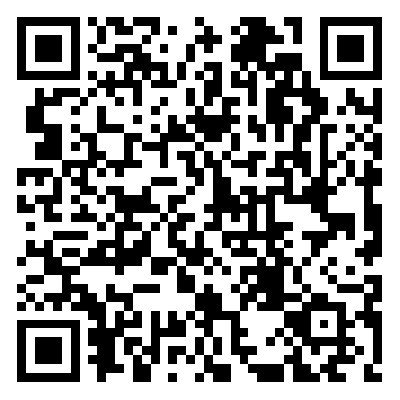 2电视系列报道Z世代桃源“女红”肖瑶方皓 戴艳红 王丽 张铭齐 李翔根戴艳红 张铭齐 邬泞锾4´23"4´53"5´43"桃源综合频道桃源县融媒体中心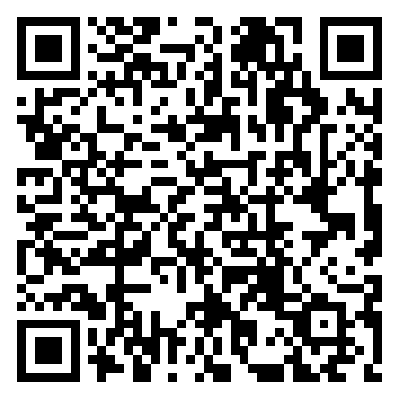 3新媒体新闻专题Z世代桃源“女红”肖瑶：家乡绣绣家乡方皓 戴艳红 王丽李翔根张铭齐 戴艳红邬泞锾7´27"桃源融媒视频号桃源县融媒体中心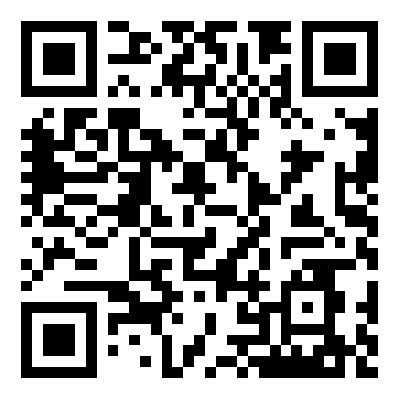 4新闻业务研究传统媒体在媒体融合背景下应坚持的辩证思维方皓方皓5020字电脑校园桃源县融媒体中心5新媒体系列报道桃源美景推荐官王淇阑 黄建平 李俊 钱丽 刘静 郭洋涛 曾敏 江钊唐志君 王淇阑 张铭齐 3´46"3´51"3´46"桃源融媒视频号桃源县融媒体中心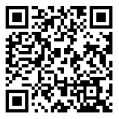 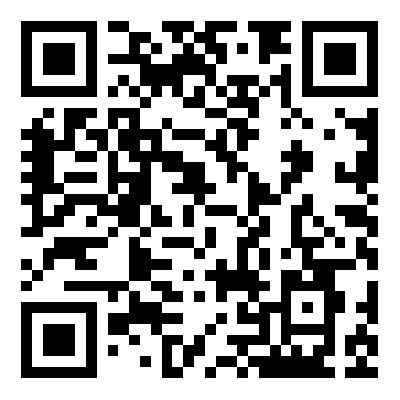 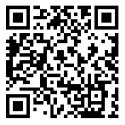 